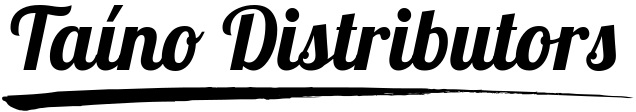 CONTEST RULES
1. DURATION: The “GANNA YAN Gasolina” contest begins on March 7, 2022 and ends on May 21 at 12 am mid-night.
2. ELIGIBILITY: All individuals who are 21 years of age or older, are legal residents of Guam, and possess current valid identification, such as a passport or driver's license, are eligible to participate. This contest is limited to the aforementioned geographic area and is subject to all applicable state and federal laws and regulations. All employees and/or contractors of Taíno Distributors are excluded from participating in this contest. and their corresponding affiliated companies, advertising agencies, and relatives up to the fourth degree of consanguinity and/or second degree of affinity, as well as any person who permanently resides with them. 3. PARTICIPATION: With the purchase of 1 box of Gasolina (5 units) any flavor you can enter.  You must upload a photo of the purchase receipt of any Gasolina box and register on our receipt in Facebook: @gasolinadrinkguam.  Participants who do not observe the rules of the contest will not be considered. The receipt must indicate the date of purchase, which must be within the contest dates.  Not before, not after.  Receipt must clearly indicate the product name Gasolina or the Flavor name.  YOU MAY PURCHASE AND ENTER AS MANY TIMES AS YOU WISH. If purchased the same date, the receipt must show different invoice numbers for each receipt.  Taíno Distributors reserves the right to eliminate any participant who does not comply with the contest rules. By submitting a photo of the receipt to the website, the Facebook page or sending it by mail, the participant authorizes Taíno Distributors and its affiliated companies to use their name, photograph, or image in any advertising and / or promotion of any of its products in Guam or anywhere in the world, in any medium (including television, radio, poster, billboard, billboard, newspaper, magazine, internet or any other advertising medium lawful and permitted by law) indefinitely without compensation any, including any reproduction for advertisements.
4. SELECTION OF WINNERS: The veracity of the evidence provided will be taken into consideration. Winner will be announced within 3 days after the end of the contest date. The selected winner will be contacted by FB message, email, telephone and/or postal address. They will also be announced on Gasolina social networks.  Only one person will be allowed to win a single prize.
5. PRIZES: The aforementioned prize constitutes all prizes in this contest. Prize is non-transferable, non-refundable and no substitution of prizes will be permitted. Winner may not transfer rights to the prize.
6. NOTIFICATION: The winner will be notified through Gasolina social networks. The winner will have 24 hours to claim their prize, which will be delivered personally to the main offices of Taíno Distributors. If the prize is not claimed within the term indicated above, a new winner will be selected.
7. RELEASE: With the delivery of the prize, the obligation of Taíno Distributors will cease and/or any other sponsor in relation to the prize and the winner.  Taíno Distributors and/or any entity related to this contest are not responsible for defects that may present the prize, as well as any incident, accident, complaints, loss or theft, damages or losses in, during, before or after the moment of use and enjoyment of the same. The winner will be required to sign a release of liability upon receipt of the prize that releases the sponsors, the advertising, public relations and/or promotional agency, their employees, officers and/or contractors from any liability expressed above. The winner of the prize understands and agree that they will not have any copyright or receive any remuneration for the publication of the day of the activity.
8. AUTHORIZATION: The winner will authorize Taíno Distributors in writing and the sponsors to make use of the name, voice and/or image, for advertising and/or promotional purposes, including in-person presentations, without further compensation.
9. QUESTIONS AND COMPLAINTS: For questions or complaints, please contact Taíno Distributors at 259 Martyr St. Suite 100, Hagatna, Guam 96910 or (671) 797-2266.
10. COPY OF CONTEST RULES: If you are interested in receiving a copy of the rules for this contest, please send a pre-addressed, pre-stamped envelope to: Gasolina Entry Rules 259 Martyr St., Suite 100, Hagatna, Guam 9691011. NO PURCHASE NECESSARY:  A participant can request an entry form to be used to register on our Instagram without purchasing any products by mailing a self-addressed, stamped envelope with sufficient postage and a return address to Gasolina Entry Form Request, 259 Martyr St., Hagatna, Guam 96910.  Mail-in requests must be postmarked no later than March 14, 2022 and received by Taino Distributors by March 21, 2022.
12. RESTRICTIONS: Taíno Distributors reserves the right to determine the validity of submitted entries and reject them if they do not meet the contest requirements or if an impermissible or fraudulent method has been used to enter. Prize is non-transferable and will be awarded to winner unless disqualified or ineligible. This contest is subject to all applicable federal and state laws. In the event of causes beyond its control, Taíno Distributors reserves the right to vary these rules, the dates and/or start and end of this contest or the enjoyment of the prize, or to cancel the contest, in accordance with the applicable regulations and laws. The prize will be delivered to the winner free of excise taxes or any other tax lien on the date of delivery. Any tax or contribution involved in the acceptance or receipt of the prize will be the sole responsibility of the winner.
13. CANCELLATION OF THE CONTEST: Taíno distributors. reserves the right to cancel, postpone and/or modify this contest and its advertising and even designate new start and end dates for reasons beyond its control, all subject to applicable laws and regulations.